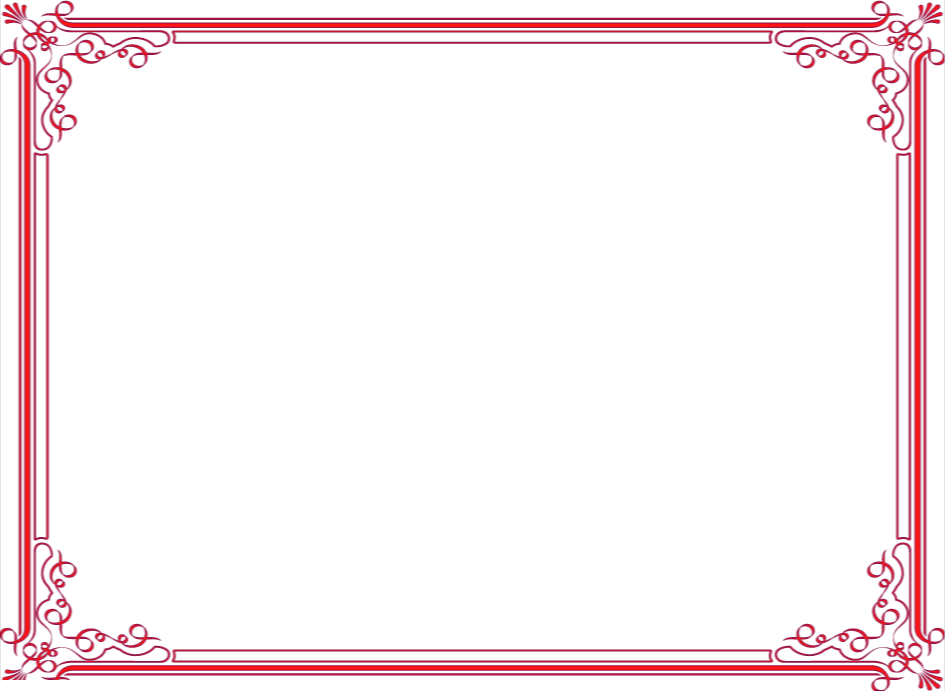 This Certificate is Presented toFor dedicated Efforts and Help inBy this Organization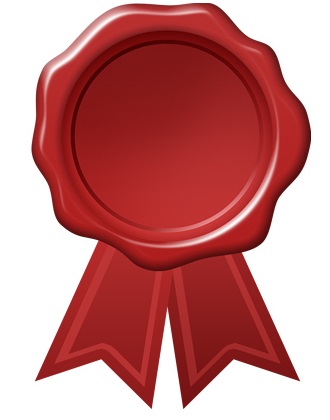 